Chile Secuencia a ChileFormulario de postulación al concurso escolar 2019Iniciativa 1000 Genomas ChileIntroducciónMediante este formulario, Ud. esta postulando a ser parte del grupo de escolares chilenos quienes harán un experimento de secuenciación de genomas en sus colegios o liceos. Complete los datos de su equipo y adjunte los documentos solicitados. Enviar la postulación completa (en formato PDF o Word; los documentos que requieren firma pueden ser escaneados o fotografiados y enviados como imágen jpeg/jpg) al correo electrónico “concurso2019@1000genomas.cl". Una vez recibida por 1000 Genomas, se confirmará la recepción de la postulación al correo electrónico de la persona designada como "Coordinador del Equipo". Recuerde que la fecha límite de postulación es el 1 de julio, 2019 a las 23:59 hrs.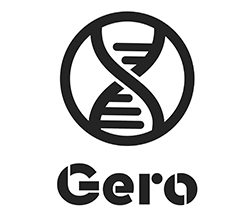 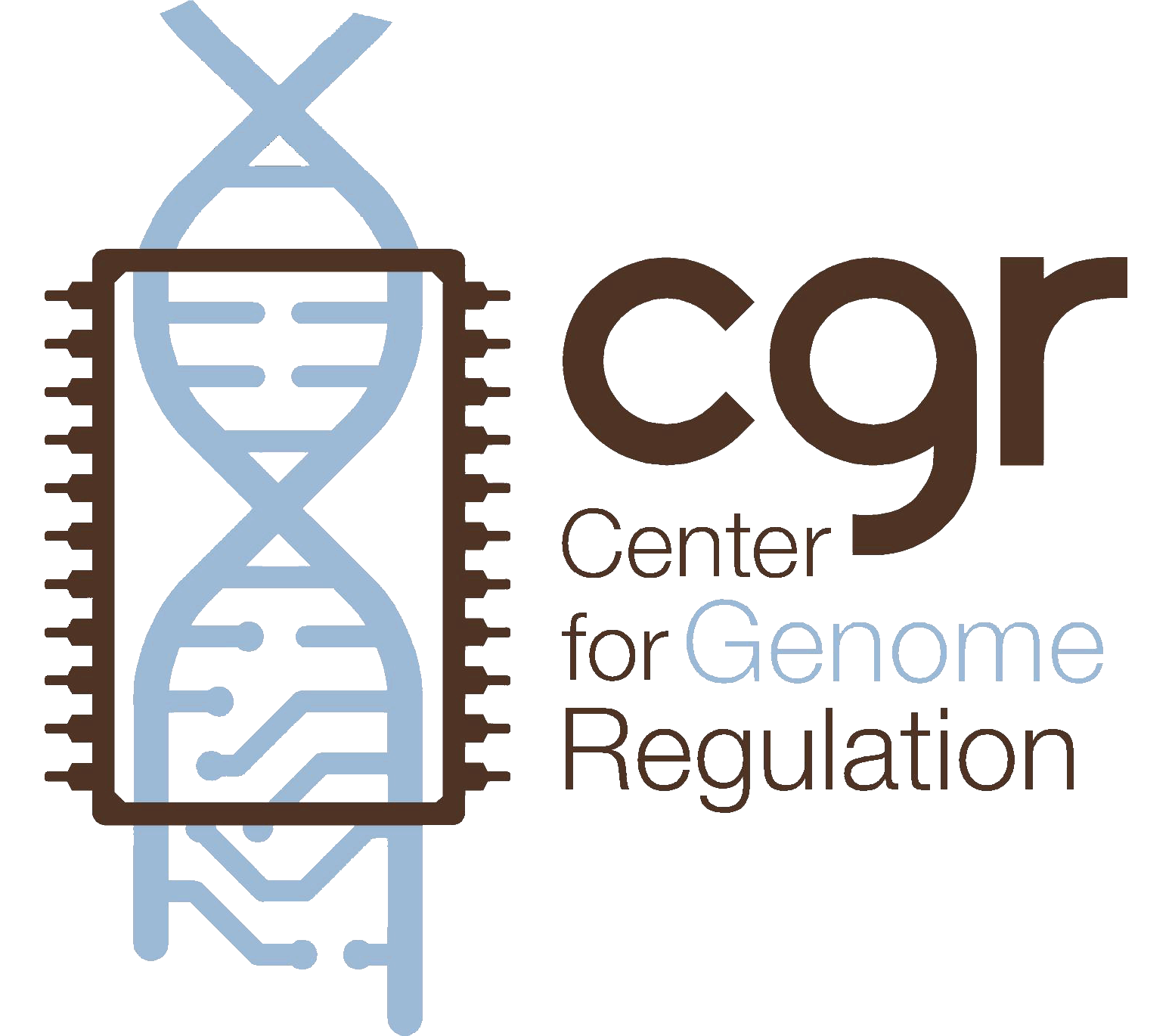 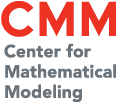 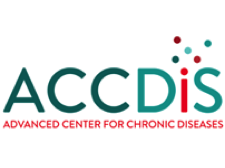 La postulación completa consiste en: el formulario con la información ingresada, la carta de apoyo y autorización del Director del establecimiento educacional, y las autorizaciones de los apoderados de cada alumno participante. Para más consultas, escriba al correo electrónico “consultas@1000genomas.cl".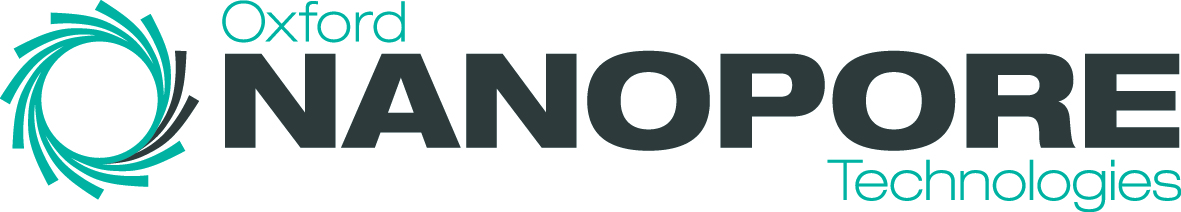 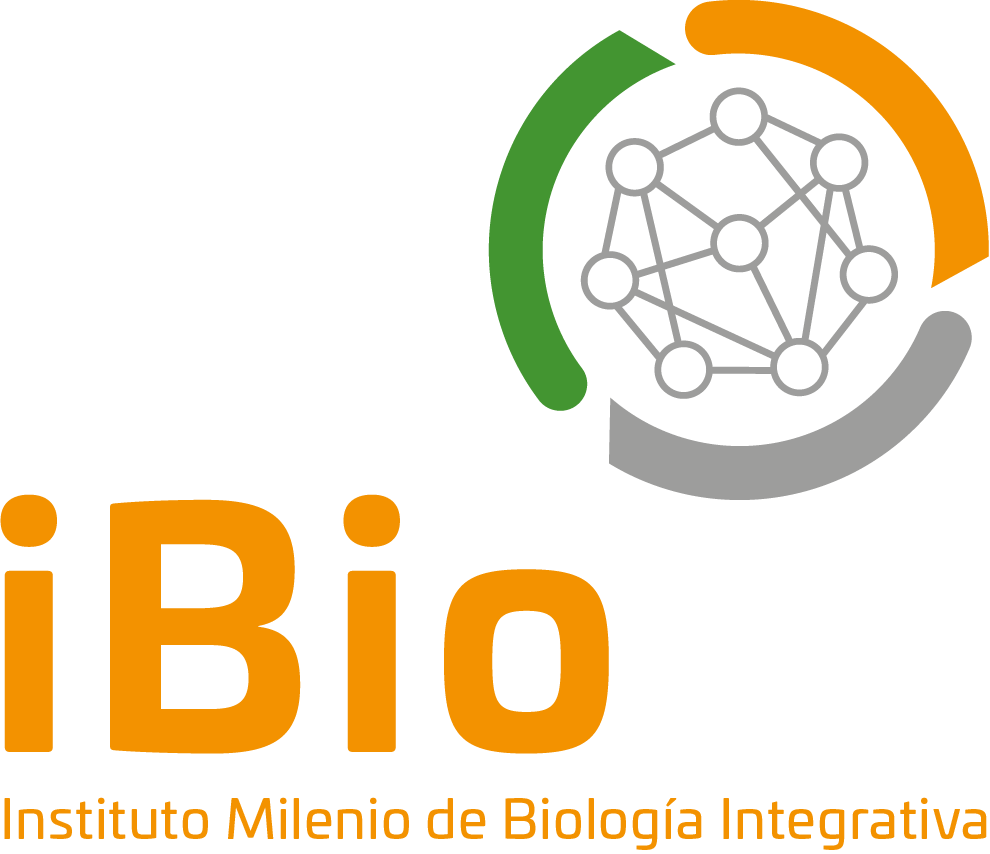 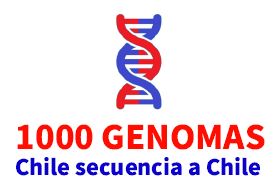 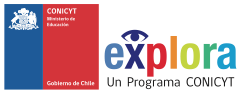 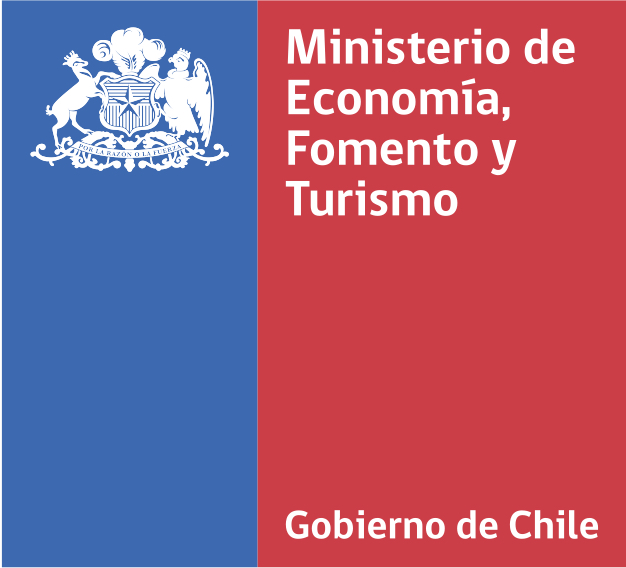 InstituciónIngresar el nombre y datos del liceo/colegio/instituto educacional al que pertenece el equipo postulante. Para el “Tipo de establecimiento” indicar si es particular, subvencionado, público, municipal, etc. Recuerde adjuntar la carta del Director del establecimiento autorizando las actividades (Formato de carta en Anexo).Equipo participanteIngresar los nombres del equipo particpante. El equipo debe consistir de un/a profesor/a encargado/a y un mínimo de 3 y un máximo de 10 estudiantes.Profesor/a encargado/a. El/la profesor/a, a través de su correo electrónico, será el punto de contacto con los organizadores.Alumnos/as participantes (mínimo 3, máximo 10). Recordar que se debe adjuntar una carta del apoderado/a de cada alumno/a autorizando a participar del evento (formato en Anexo).Instrucciones para completar los antecedentes y los ensayosLa postulación consta de 3 partes (siguientes 3 páginas). Completar usando sólo el espacio indicado (1 plana por respuesta) usando fuente tamaño 12.Carta de interés (escrita por los estudiantes de manera conjunta). Justificar la postulación e indicar las principales motivaciones e intereses que condujeron a ello. Expliquen cómo impactará la realización de esta actividad científica en Uds., su establecimiento y/o su región.2. Ensayo (escrita por los estudiantes de manera conjunta). Desarrollen las siguientes ideas: ¿Que es la genómica? ¿Porque es importante secuenciar los genomas de las personas y de los organismos? ¿Que beneficios puede traer al país y a nuestros compatriotas conocer esta información?3. Antecedentes (escrita por el/la profesor/a). Describa las actividades científicas en que Ud y sus alumnos han participado. Incluya, asistencia a charlas de divulgación científica, actividades de Explora, Ferias Científicas, visitas a Universidades, Actividades Extracurriculares, proyectos de investigación, Academia Científica, u otros. También indique si ha participado en actividades de perfeccionaimento docente en el área científica. Finalmente, indique si tiene contactos en su región o ciudad con instituciones de investigación (universidades, centros o institutos científicos) con los cuales ha interactuado (esto último no será tomado en cuenta en la evaluación de la postulación). Use el espacio disponible en esta página o en la siguiente usando este formato (fuente tamaño 12).Carta de interés. 2. Ensayo3. AntecedentesANEXOSFormato de carta del Director del establecimiento educacional que postula.Sres. Concurso Escolar de SecuenciaciónPrograma 1000 Genomas ChileEstimados Sres.,Por la presente, doy autorización para que el Profesor/a ___________, junto a un grupo de sus alumnos (indicados en esta postulación) participen en el concurso escolar para efectuar una actividad científica que consiste en secuenciar ADN genómico de una especie chilena. Si somos seleccionados, ofreceremos las facilidades para que el equipo postulante pueda preparar la actividad en los meses anteriores a éste así como un espacio para la adecuada realización de este. Además, aceptamos la visita de monitores científicos tanto en la etapa de preparación como durante el evento y de un equipo de registro audiovisual de la actividad (imágenes, entrevistas y emisión de ellas por streaming o en medios de comunicación). Apruebo que el establecimiento sea nombrado en el material promocional y de divulgación que se genere a partir de la actividad.Les saluda atentamente,Formato de carta de el/la apoderado/a. Adjuntar uno por cada estudiante que participa.Sres. Concurso Escolar de SecuenciaciónPrograma 1000 Genomas ChileEstimados Sres.,Por la presente, doy autorización para que mi hijo/a ___________, participe en el concurso escolar para efectuar una actividad científica que consiste en secuenciar ADN genómico de una especie chilena. Entiendo que, en case de ser seleccionada su postulación, participará en la preparación y en el experimento junto a su profesor en el establecimiento o en un lugar apropiado para la actividad. Autorizo además, que mi hijo/a sea entrevistado, retratado o filmado como parte de las actividades de difusión del evento y que imágenes tomadas durante este sean transmitidas por medio de streaming (video por internet) o a través de distintos medios, incluidos medios de comunicación (prensa).Les saluda atentamente,Nombre InstituciónTipo de establecimientoDirecciónCiudadRegiónDirector del establecimiento:Nombre:Cargo (curso)Correo electrónicoNombre alumno (Apellidos, nombre)CursoCorreo electrónico12345678910